+-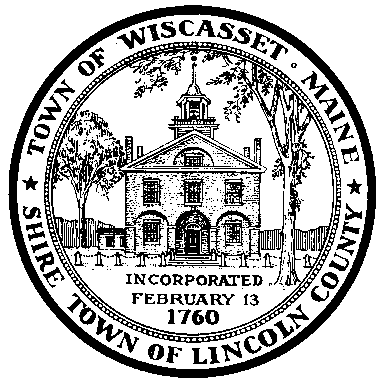 -WISCASSET HISTORIC PRESERVATION COMMISSION AGENDAApril 5, 2016 at 5:00 p.m. Wiscasset Town Office Meeting RoomCall meeting to orderConsideration of March 3, 2016 minutesDiscussion of Maine Preservation presentation from Chris Gloss March 3, 2016 Discussion on Certified Local Government Program Historic District property inventory Letter to property owners Discussion regarding MDOT Traffic Improvement Plan Other Business Next Meeting –May 5, 2016 at 5 p.m.AdjournNote: Please call Ben Averill, Town Planner, at 882-8200 x106if you cannot attend a meeting.